Af-xirasho waa ku waajib dhammaan aagagga meesha bukaannada ama macaamiishu joogto.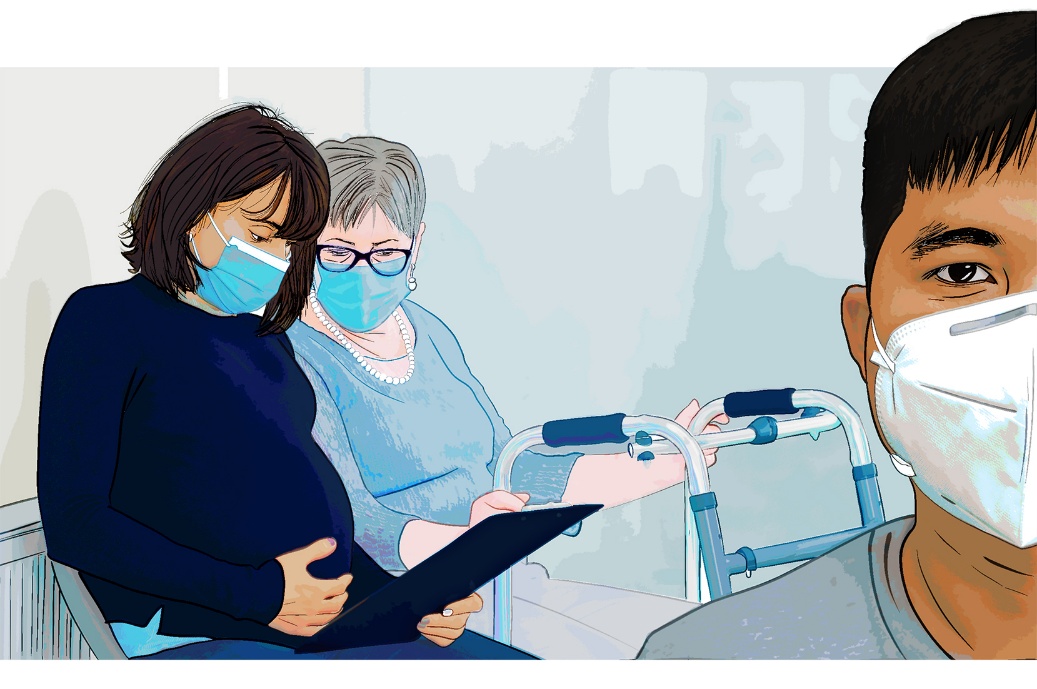 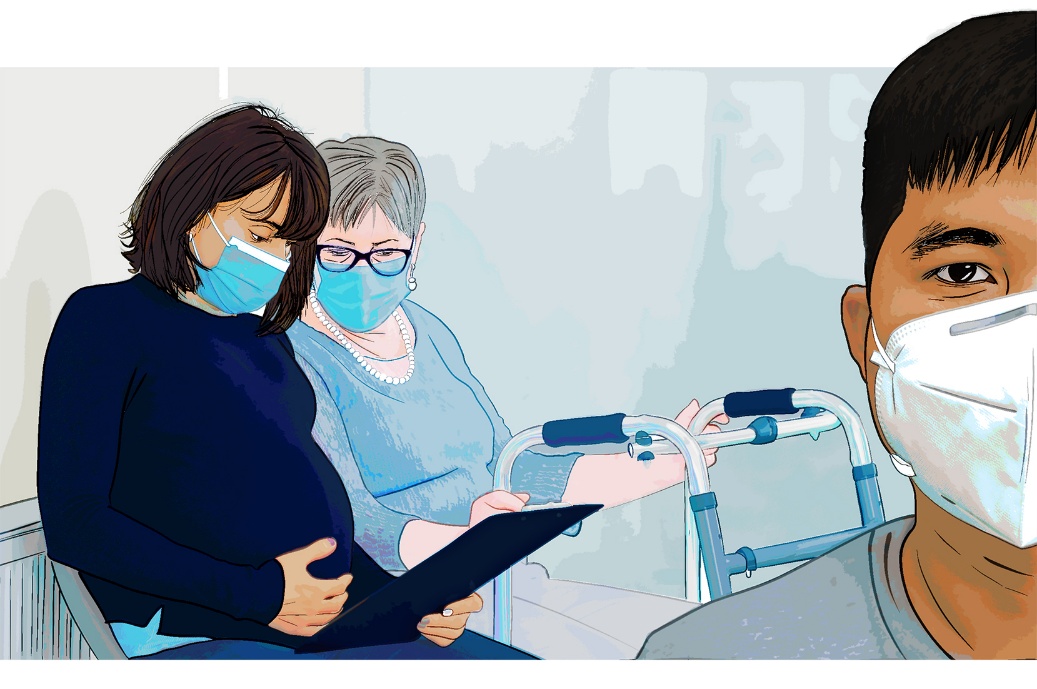   Fadlan gacan ka geyso ilaalinta bukaannadeena iyo shaqaalaheena.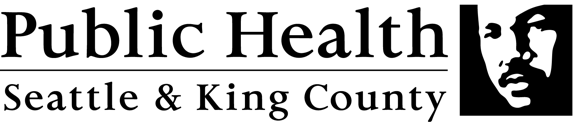 